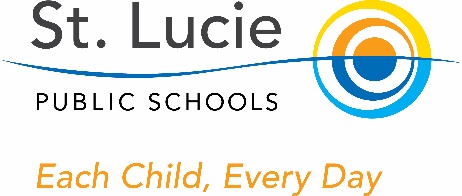 I, Joseph Lezeau, do hereby certify that all facts, figures, and representations made in this plan are true, correct, and consistent with the statement of assurances. Furthermore, all applicable statutes, regulations, and procedures; administrative and programmatic requirements; and procedures for fiscal control and maintenance of records will be implemented to ensure proper accountability for the expenditure of funds on the PFEP Program. All records necessary to substantiate these requirements will be available for review by appropriate District, State and Federal staff for a minimum of five (5) years. I further certify that all expenditures will be obligated on or after the effective date and prior to the termination date of the plan. Disbursements will be reported only as appropriate to this project, and will not be used for matching funds on this or any special project, where prohibited. AssurancesThe school will be governed by the statutory definition of parent and family engagement ,and will carry out programs, activities, and procedures in accordance with the definition outlined in Section 8101, ESEA;Involve the parents and family of children served in Title I, Part A in decisions about how Title I, Part A funds reserved for parent and family engagement are spent [Section 1116(a)(3)(b )];Jointly develop/revise with parents the School-Level PFEP, distribute it to parents of participating children, and make it available to the local community [Section 1116 (b)( )];Involve parents and families, in an organized, ongoing, and timely  way, in  the planning, review, and improvement of programs under this part, including the planning, review, and improvement of the PFEP and the joint development of the school-wide program plan under Section 1116(c)(3;Use the findings of PFEP review to design strategies for more effective parent and family  engagement , and to revise, if necessary, the school's PFEP [Section 116(a)(E)];If the plan for Title I, Part A, developed under Section 1112, is not satisfactory to the parents and family of participating children, the school will submit parent and family comments when the school submits the plan to the Local Educational Agency (LEA) [Section 1116(b)(4)];Provide each family an individualized student report about the performance of their child on the State assessment [Section 1112(e)(l)(B)(i));Provide each parent timely notice when their child has been assigned or has been taught for four (4) ormore consecutive weeks by a teacher who does not meet applicable State certification or licensure requirements at the grade level and subject area in which the teacher has been assigned [Section1112(e)(1)(B)(i)]; andProvide each parent timely notice information regarding their right to request information on the professional qualifications of the student's classroom teachers and paraprofessionals [Section 1112 (e)(1)(A)].____Joseph Lezeau ________________________________________________________8/21/2020____________Principal Signature       						                                                 DateCommunicationDescribe how the school will provide to parents of participating children the following:Timely information about the Title I program and activities;Description and explanation of the curriculum at the school, the forms of academic assessment used to measure student progress, and the proficiency levels students are expected to meet;If requested by parents, opportunities for regular meetings to formulate suggestions and participate, as appropriate, in decision relating to the education of their child/children [ESEA Section 1116].We utilize all forms of social media to inform our parents of upcoming information and highlight         successes. We send out correspondence in English, Spanish and Creole. Parent and Family Engagement Mission Statement (optional)The mission of FPW Parental and Family Engagement is to ensure our students success through a collaborative network of stakeholders. Our school is committed to increasing student achievement and effectively communicating our expectations to have positive relationships with all.Involvement of Parents/FamiliesDescribe how the school involves the parents/families in an organized, ongoing and timely manner, in the planning, reviewing and improvement of Title I programs including involvement in decision making of how funds for Title I will be used [ESEA Section 1116].Fort Pierce Westwood plans on utilizing multiple facets of mass communication through SLPS's school messenger, Skyward Parent Portal, and our school's social media outlets to increase positive relationships with all stakeholders. Increasing our forms of communication fosters a level of transparency to parents, families, community members that need to be informed about our school. In addition, all stakeholders are invited to partake in our School Advisory Council, as this group's primary function is to evaluate and advise on the progression of the School Improvement Plan.Student families attend our School Advisory Council monthly meetings and offer input in the decision-making process. Home visits occur as an intervention to academics or behavior but they have proven to strengthen the relationship with our families and promote parent involvement. Our families attend performances, field trips, sporting events, and academic events.  Coordination and Integration with Other Federal ProgramsCoordination and Integration with Other Federal ProgramsDescribe how the school will coordinate and integrate parent and family engagement programs and activities with other programs. Explain how these activities will teach parents how to help their child/children at home [ESEA Section 1116)Describe how the school will coordinate and integrate parent and family engagement programs and activities with other programs. Explain how these activities will teach parents how to help their child/children at home [ESEA Section 1116)ProgramCoordinationOperation GraduationFamilies are invited with their senior student to discuss ways to get their child on track for graduation. MSAP grant information nightPromote the opportunities for students as offered through the grant and partner with parents to support their child’s success.   STEAM nightPromote STEAM initiatives through an interactive family night across disciplines. Freshmen Open HouseFamilies are invited to tour the school and learn about the programs and activities offered to their children as a student at FPWHS. These are done in the spring for the incoming freshmen. Access NowFamilies are invited to come on campus and learn about the 1:1 program we have that puts a laptop in the hand of each student. Information is given via video and PPT presentation. Annual Parent MeetingProvide a brief description of the following:Specific steps your school will take to conduct the Title I Annual Meeting to inform parents and families of participating children about the school’s Title I program.The nature of the Title I program that is shared with parents (school-wide or targeted assistance).How the school, at the annual meeting, will inform parents of school performance data and the right of parents.Host parents and families for a “Panther Showcase Community Event” evening to share information about our programs and encourage partnerships.  This evening would highlight progress made the past three years and outline goals for the next three. Incorporated in this evening would be a dinner, MSAP grant information and CTE opportunities for our students. Flexible Parent MeetingsDescribe how the school will:Offer a flexible number of meetings, such as meetings in the morning or evening,Provide, with Title I funds, transportation, childcare or home visits as such services relate to parent and family engagement [ESEA Section 1116]. Parent meetings are scheduled to fit the needs of our families.  We offer them in the morning, afternoons and via phone or home visit. We provide translators for our non-English speakers. We do not provide transportation or childcare for such visits but all family members are welcome to attend meetings. Building CapacityBuilding CapacityBuilding CapacityBuilding CapacityBuilding CapacityDescribe how the school will:Implement activities that will build the capacity for meaningful parent/family engagementImplement activities that build relationships with the community to improve student achievementProvide materials and trainings to assist parents/families to work with their child/children.Provide other reasonable support for parent/family engagement activities [ESEA Section 1116].Describe how the school will:Implement activities that will build the capacity for meaningful parent/family engagementImplement activities that build relationships with the community to improve student achievementProvide materials and trainings to assist parents/families to work with their child/children.Provide other reasonable support for parent/family engagement activities [ESEA Section 1116].Describe how the school will:Implement activities that will build the capacity for meaningful parent/family engagementImplement activities that build relationships with the community to improve student achievementProvide materials and trainings to assist parents/families to work with their child/children.Provide other reasonable support for parent/family engagement activities [ESEA Section 1116].Describe how the school will:Implement activities that will build the capacity for meaningful parent/family engagementImplement activities that build relationships with the community to improve student achievementProvide materials and trainings to assist parents/families to work with their child/children.Provide other reasonable support for parent/family engagement activities [ESEA Section 1116].Describe how the school will:Implement activities that will build the capacity for meaningful parent/family engagementImplement activities that build relationships with the community to improve student achievementProvide materials and trainings to assist parents/families to work with their child/children.Provide other reasonable support for parent/family engagement activities [ESEA Section 1116].ActivityMaterials ProvidedPerson ResponsibleTimelineEvidence of Effectiveness  Operation GraduationFAFSA nightSACGuidance Parent NightTitle I meetingOpen HouseTake your child to school dayAgendas and sign in sheets Armas           ArmasLezeauSimsLezeauLezeauCornettOngoing beginning in SeptemberParticipation in events and further communication with families as follow up.Staff DevelopmentStaff DevelopmentStaff DevelopmentStaff DevelopmentStaff DevelopmentDescribe the professional development activities the school will provide to educate teachers, specialized instructional support personnel, principals, and other school leaders, as well as other staff with the assistance of parents/families in:The value of their contributions;How to reach out to, communicate with, and work with parents and families as equal partners; andHow to implement and coordinate parent/family programs and build ties between parents/families and the school [ESEA Section 1116].Describe the professional development activities the school will provide to educate teachers, specialized instructional support personnel, principals, and other school leaders, as well as other staff with the assistance of parents/families in:The value of their contributions;How to reach out to, communicate with, and work with parents and families as equal partners; andHow to implement and coordinate parent/family programs and build ties between parents/families and the school [ESEA Section 1116].Describe the professional development activities the school will provide to educate teachers, specialized instructional support personnel, principals, and other school leaders, as well as other staff with the assistance of parents/families in:The value of their contributions;How to reach out to, communicate with, and work with parents and families as equal partners; andHow to implement and coordinate parent/family programs and build ties between parents/families and the school [ESEA Section 1116].Describe the professional development activities the school will provide to educate teachers, specialized instructional support personnel, principals, and other school leaders, as well as other staff with the assistance of parents/families in:The value of their contributions;How to reach out to, communicate with, and work with parents and families as equal partners; andHow to implement and coordinate parent/family programs and build ties between parents/families and the school [ESEA Section 1116].Describe the professional development activities the school will provide to educate teachers, specialized instructional support personnel, principals, and other school leaders, as well as other staff with the assistance of parents/families in:The value of their contributions;How to reach out to, communicate with, and work with parents and families as equal partners; andHow to implement and coordinate parent/family programs and build ties between parents/families and the school [ESEA Section 1116].ActivityPersonResponsibleArea of FocusTimelineEvidence of EffectivenessEquity trainingLeslie TaylorUnderstanding of our community and how it can affect our student population. September TrainingReduction in Level 1 discipline referralsCultural competency trainingJason MartinUnderstanding of our student’s cultural backgrounds as well as eliminating prejudicial biases.November-AprilReduction in Level 1 discipline referralsAccessibilityDiscretionary Activities (Optional)Describe any activities that are not required, but will be paid through Title I, Part A funding (for example, home visits, transportation for meetings, activities related to parent/family engagement, etc.)BarriersBarriersProvide a description of the:Barriers that hindered participation by parents during the previous school yearSteps the school will take during the upcoming school year to overcome the barriers (with particular attention paid to parents/families who are disabled, have limited English proficiency, and parents/families of migratory children) [ESEA Section 1116].Provide a description of the:Barriers that hindered participation by parents during the previous school yearSteps the school will take during the upcoming school year to overcome the barriers (with particular attention paid to parents/families who are disabled, have limited English proficiency, and parents/families of migratory children) [ESEA Section 1116].Barrier (Including the Specific Subgroup)Steps the School will Take to OvercomeFamilies lack transportation and child care for daytime and evening events. Families are working non-traditional hours that conflict with events. Families are not English proficient. Sometimes pick up families.  Send information home. Provide translators at the events in Spanish and Creole. 